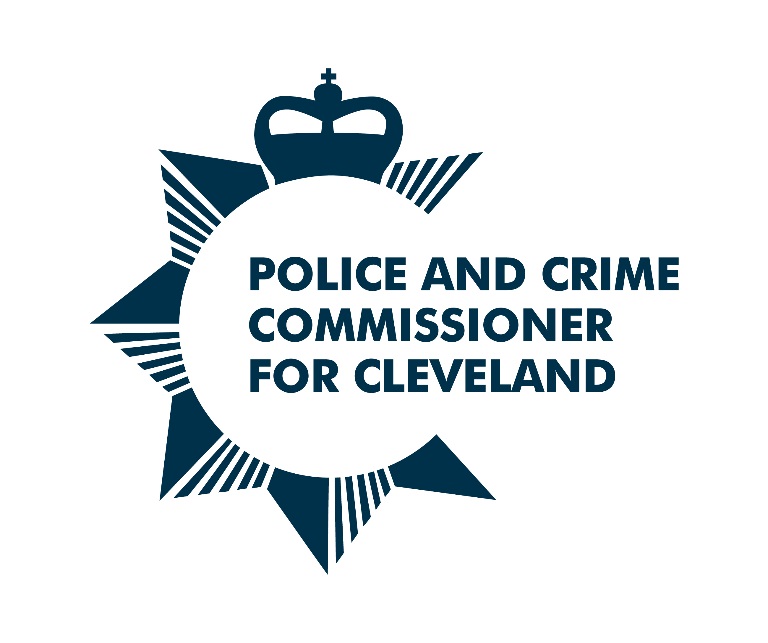 RECORD RETENTION AND DISPOSAL POLICYThe Police & Crime Commissioner for Cleveland is committed to operating in an open and transparent manner. The record disposal procedure is designed to support the Commissioner’s corporate governance framework.The PCC relies on section 46 of the Freedom of Information Act 2000 and its subsequent codes of practice to set such a retention policy. In addition, the Limitation Act 1980 is also relied on since, generally speaking, an individual has up to 6 years in which to bring a claim, after which it is statute barred by the Act from any further redress.The purpose of this procedure is to:prevent the premature destruction of recordsprovide consistency of preservation/destructionimprove record managementRecords should be disposed of by shredding and arranging for collection as confidential waste for destruction by the appropriate body. This should also include all back-up copies on alternative media.Wherever there is potential for litigation or a request under the Freedom of Information Act, the records that are likely to be affected should not be amended or disposed of until the threat of litigation or actual litigation has ceased or the appeal processes under the Freedom of Information Act have been exhausted.A record of disposal of the information detailed in the attached schedule should be maintained which identifies each record destroyed. This applies to records normally held by the office of the PCC.Records held by the Force will be covered by the Force’s own policies and procedures.This applies to records that do need to be retained. Information which is duplicated, unimportant or of short term use can be destroyed under the procedure, including:Compliments slipsCatalogues and trade journalsTelephone message slipsNon-acceptance of invitationsTrivial e-messages or notes not related to PCC’s businessRequests for stock information such as business cards, compliments slips, plans or marketing materialOut of date distribution listsWorking papers which lead to a final report (including panel papers)Duplicated and superseded material such as stationery, manuals, drafts, address books and reference copies of annual reportsE-copies of documents where a hard copy has been printed and filedAttendance returns except where these may be used as evidence to prove that an event occurredPublic documents (such as home office circulars) where copies are available on the internet or from the original / owning body.DOCUMENT RETENTION PERIODSRecords should be retained for the periods shown in the following schedule. All retention periods are given in whole years and are from the end of the financial year to which the records relate.Documents will either be stored as a hard copy or in electronic format (including scanned documents).DocumentationRetention PeriodDEMOCRATIC PROCESSESOffice of the PCC / Cleveland Police & Crime Panel / Audit CommitteeBound Minute Books and Decision Records Handwritten Notes from Formal Minuted Meetings Minutes, Agendas and ReportsExternal Meeting PapersPermanent 6 years6 years6 yearsPartnership, Agency and External Meetings;Process and Resolutions(Minutes held permanently with owning local Body)6 years after last actionDocumentationRetention PeriodCorporate Planning and Reporting:Annual ReportsAnnual Statement of Accounts Police & Crime PlansCommissioners/Local Policing Body Annual Reports Policies and ProceduresPermanent Permanent Permanent Permanent6 years after last actionFINANCIAL MANAGEMENTAccounts and Audit:Auditors Reports/Final Letters Audit of AccountsGeneral Audit Correspondence6 years+ current6 years+ current6 years+ currentHUMAN RESOURCESAppointments - Chief officers, Chief Executives, Chief Financial Officer, Monitoring Officer and S151 OfficerSuccessfulUnsuccessful6 years from date of leaving or retirement6 years after appointment of successful candidateDocumentationRetention PeriodAppointments – Deputy PCC:SuccessfulUnsuccessful6 years + current from date of leaving or retirement6 years after appointment of successful candidatePersonnel Administration – Officers:Chief Officers PayMedical Appeal Files (where “owned” by the Office of the PCC)Personal Development Reviews (Chief Officer)Police Appeal TribunalsPolice Pension Papers(Where “owned” by the Office of the PCC) Specific CasesGeneral Correspondence/Circulars6 years6 years from date of leaving or retirement6 years from date of leaving or retirement6 years from date of leaving or retirement6 years from date of last pension payment6 years + currentDocumentationRetention PeriodPersonnel Administration – PCC / Deputy PCC:Diaries and AppointmentsCorrespondence (re: Allowances) Expense ClaimsGifts and Hospitality Records, Register of Interest, Related Party Transactions6 years + current plus date of leaving or retirement6 years + current 6 years + current 6 years + currentStaff of the office of PCC, Personal Development ReviewsNotes of MeetingsRecords of Development and Attendance Register of InterestsRelated Party Transactions Disclosures6 years + current 6 years + current 6 years + current 6 years + currentTermination:Dismissal of Chief officer or Staff of the Office of the PCC6 years from date of leavingTraining and Development:Training records - Chief Officer and Staff of the Office of the PCC6 years + currentDocumentationRetention PeriodINSPECTIONSHMIC:Inspection Reports7 yearsAnnual Reports7 yearsThematic Inspection Reports7 yearsPCC Response to HMIC Reports7 yearsGeneral Correspondence6 yearsLEGAL & CONTRACTSLitigation:Process and Management of Cases7 years after last actionContract Management:Service Level Agreements6 years after contract expiryCompliance Reports6 years after contract expiryPerformance Reports6 years after contract expiryMANAGEMENT & ADMINISTRATIONCirculars:APCCNoneHome OfficeNoneFreedom of Information6 years+ currentDocumentationRetention PeriodCorrespondence:APCCCommissioner / DPCC General6 years + current6 years + current 6 years + currentComplaints against:Chief Officer by Members of PublicPolice & Crime Commissioner / Deputy PCC Officers of the PCC6 years6 years6 yearsConsultation:SurveysSummary of FindingsUntil recorded on Summary of Findings6 years after closureInformation Management:Information Retention and Disposal RegisterPermanentIndependent Custody Visiting Scheme:Visitor ReportsVisitors Correspondence Expenses Claims6 years + current 6 years + current 6 years + currentMarketing:Promotion and Campaigns6 yearsMedia:Press Releases6 yearsCleveland Online Policing App:Correspondence and communication within the app database 12 months at point of closure 